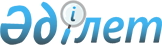 О внесении изменений в решение районного маслихата от 24 декабря 2014 года № 265-V "О районном бюджете на 2015-2017 годы"Решение Макатского районного маслихата Атырауской области от 17 сентября 2015 года № 313-V. Зарегистрировано Департаментом юстиции Атырауской области 30 сентября 2015 года № 3304      Примечание РЦПИ:

      В тексте сохранена авторская орфография и пунктуация.

      В соответствии с Бюджетным  кодексом Республики Казахстан от 4 декабря 2008 года,  подпунктом 1) пункта 1 статьи 6 Закона Республики Казахстан от 23 января 2001 года "О местном государственном управлении и самоуправлении в Республике Казахстан" и рассмотрев предложение акимата района об уточнении районного бюджета на 2015-2017 годы, районный маслихат РЕШИЛ:

      1. Внести в решение ХХХІ сессии районного маслихата от 24 декабря 2014 года № 265-V "О районном бюджете на 2015-2017 годы" (зарегистрированное в реестре государственной регистрации нормативных правовых актов за № 3080, опубликовано 5 февраля 2015 года в газете "Макат тынысы") следующие изменения:

      1) в подпункте 1) пункта 1:

      цифры "3 035 066" заменить цифрами "3 046 244";

      цифры "1 299 804" заменить цифрами "1 250 393".

      2) в подпункте 2) пункта 1:

      цифры "3 035 066" заменить цифрами "3 046 244"

      2. Приложения 1, 4 изложить в новой редакции согласно приложениям 1, 2 к настоящему решению.

      3. Контроль за исполнением настоящего решения возложить на постоянную комиссию (председатель Д. Алтаева) районного маслихата по вопросам бюджетного планирования, хозяйственной деятельности, использования земли, охраны природы и обеспечения законности.

      4. Настоящее решение вводится в действие с 1 января 2015 года.

 Районный бюджет на 2015 год Финансирование бюджетных программ аппарата акима района в городе, города районного значения, поселка, села, сельского округа в следующих размерах:
					© 2012. РГП на ПХВ «Институт законодательства и правовой информации Республики Казахстан» Министерства юстиции Республики Казахстан
				Председатель очередной

ХХХVІІ сессии районного маслихата

К. Сакупов

Секретарь районного маслихата

Т. Жолмагамбетов

Приложение 1 к решению районного маслиха от 17 сентября 2015 года № 313-VПриложение 1 к решению районного маслихата от 24 декабря 2014 года № 265-VКатегория

Категория

Категория

Категория

Сумма (тыс. тенге)

Класс

Класс

Класс

Сумма (тыс. тенге)

Подкласс

Подкласс

Сумма (тыс. тенге)

Наименование

Сумма (тыс. тенге)

1

2

3

4

5

I. Доходы 

3046244

1

Налоговые поступления 

1664123

01

Подоходный налог

330258

002

Индивидуальный подоходный налог

330258

03

Социальный налог

183587

001

Социальный налог

183587

04

Hалоги на собственность

1094760

001

Hалоги на имущество

1058957

003

Земельный налог

4794

004

Hалог на транспортные средства

31008

005

Единый земельный налог

1

05

Внутренние налоги на товары, работы и услуги

50029

002

Акцизы

3586

003

Поступления за использование природных и других ресурсов

31740

004

Сборы за ведение предпринимательской и профессиональной деятельности

14703

08

Обязательные платежи, взимаемые за совершение юридически значимых действий и (или) выдачу документов уполномоченными на то государственными органами или должностными лицами

5489

001

Государственная пошлина

5489

2

Неналоговые поступления

18492

1

Доходы от государственной собственности

1429

009

Прочие доходы от государственной собственности

1429

02

Поступления от реализации товаров (работ, услуг) государственными учреждениями, финансируемыми из государственного бюджета

613

001

Поступления от реализации товаров (работ, услуг) государственными учреждениями, финансируемыми из государственного бюджета

613

04

Штрафы, пени, санкции, взыскания, налагаемые государственными учреждениями, финансируемыми из государственного бюджета, а также содержащимися и финансируемыми из бюджета (сметы расходов) Национального Банка Республики Казахстан 

340

001

Штрафы, пени, санкции, взыскания, налагаемые государственными учреждениями, финансируемыми из государственного бюджета, а также содержащимися и финансируемыми из бюджета (сметы расходов) Национального Банка Республики Казахстан, за исключением поступлений от организаций нефтяного сектора

340

06

Прочие неналоговые поступления

16110

001

Прочие неналоговые поступления

16110

3

Поступления от продажи основного капитала

20270

01

Продажи государственного имущества, закрепленного за государственными учреждениями

1270

001

Продажи государственного имущества, закрепленного за государственными учреждениями

1270

03

Продажа земли и нематериальных активов

19000

001

Продажа земли

19000

4

Поступления трансфертов

1250393

02

Трансферты из вышестоящих органов государственного управления

1250393

002

Трансферты из областного бюджета

1250393

5

Погашение бюджетных кредитов

741

01

Погашение бюджетных кредитов

741

001

Погашение бюджетных кредитов, выданных из государственного бюджета

741

7

Поступления займов

5946

01

Внутренние государственные займы

5946

002

Договоры займа

5946

8

Используемые остатки бюджетных средств

86279

01

Остатки бюджетных средств

86279

001

Свободные остатки бюджетных средств

86279

Функциональная группа

Функциональная группа

Функциональная группа

Функциональная группа

Функциональная группа

Сумма (тыс. тенге)

Функциональная подгруппа

Функциональная подгруппа

Функциональная подгруппа

Функциональная подгруппа

Сумма (тыс. тенге)

Администратор бюджетных программ

Администратор бюджетных программ

Администратор бюджетных программ

Программа

Программа

Наименование

ІІ. Расходы

3046244

1

Государственные услуги общего характера

287657

01

Представительные, исполнительные и другие органы, выполняющие общие функции государственного управления

233911

112

Аппарат маслихата района (города областного значения)

14718

001

Услуги по обеспечению деятельности маслихата района (города областного значения)

14618

003

Капитальные расходы государственного органа

100

122

Аппарат акима района (города областного значения)

68311

001

Услуги по обеспечению деятельности акима района (города областного значения)

55721

003

Капитальные расходы государственного органа

12590

123

Аппарат акима района в городе, города районного значения, поселка, села, сельского округа

150882

001

Услуги по обеспечению деятельности акима района в городе, города районного значения, поселка, села, сельского округа

57023

022

Капитальные расходы государственного органа

45859

032

Капитальные расходы подведомственных государственных учреждений и организаций

48000

02

Финансовая деятельность

1638

459

Отдел экономики и финансов района (города областного значения)

1638

003

Проведение оценки имущества в целях налогообложения

638

010

Приватизация, управление коммунальным имуществом, постприватизационная деятельность и регулирование споров, связанных с этим.

1000

09

Прочие государственные услуги общего характера

52108

458

Отдел жилищно-коммунального хозяйства, пассажирского транспорта и автомобильных дорог района (города областного значения)

15708

001

Услуги по реализации государственной политики на местном уровне в области жилищно-коммунального хозяйства, пассажирского транспорта и автомобильных дорог 

12002

013

Капитальные расходы государственного органа

3706

459

Отдел экономики и финансов района (города областного значения)

17673

001

Услуги по реализации государственной политики в области формирования и развития экономической политики, системы государственного планирования и управления района (города областного значения)

17673

467

Отдел строительства района (города областного значения)

2270

040

Развитие объектов государственных органов

2270

801

Отдел занятости, социальных программ и регистрации актов гражданского состояния района (города областного значения)

16457

001

Услуги по реализации государственной политики на местном уровне в сфере занятости, социальных программ и регистрации актов гражданского состояния

16457

2

Оборона

6371

01

Военные нужды

5371

122

Аппарат акима района (города областного значения)

5371

005

Мероприятия в рамках исполнения всеобщей воинской обязанности

5371

02

Организация работы по чрезвычайным ситуациям

1000

122

Аппарат акима района (города областного значения)

1000

007

Мероприятия по профилактике и тушению степных пожаров районо (городского) масштаба, а также пожаров в населенных пунктах, в которых не созданы органы государственной противопожарной службы

1000

3

Общественный порядок, безопасность, правовая, судебная, уголовно-исполнительная деятельность

1787

9

Прочие услуги в области общественного порядка и безопасности

1787

458

Отдел жилищно-коммунального хозяйства, пассажирского транспорта и автомобильных дорог района (города областного значения)

1787

021

Обеспечение безопасности дорожного движения в населенных пунктах 

1787

4

Образование

1671962

01

Дошкольное воспитание и обучение

370723

123

Аппарат акима района в городе, города районного значения, поселка, села, сельского округа

352757

004

Обеспечение деятельности организаций дошкольного воспитания и обучения

212525

041

Реализация государственного образовательного заказа в дошкольных организациях образования

140232

464

Отдел образования района (города областного значения)

17966

040

Реализация государственного образовательного заказа в дошкольных организациях образования

17966

02

Начальное, основное среднее и общее среднее образование

1229581

123

Аппарат акима района в городе, города районного значения, поселка, села, сельского округа

893

005

Организация бесплатного подвоза учащихся до школы и обратно в сельской местности

893

464

Отдел образования района (города областного значения)

1228688

003

Общеобразовательное обучение

1162752

006

Дополнительное образование для детей

65936

09

Прочие услуги в области образования

71658

464

Отдел образования района (города областного значения)

71658

001

Услуги по реализации государственной политики на местном уровне в области образования

9918

005

Приобретение и доставка учебников, учебно-методических комплексов для государственных учреждений образования района (города областного значения)

31970

015

Ежемесячная выплата денежных средств опекунам (попечителям) на содержание ребенка сироты (детей-сирот), и ребенка (детей), оставшегося без попечения родителей

4000

012

Капитальные расходы государственного органа

2700

029

Обследование психического здоровья детей и подростков и оказание психолого-медико-педагогической консультативной помощи населению

14250

067

Капитальные расходы подведомственных государственных учреждений и организаций

8820

6

Социальная помощь и социальное обеспечение

88498

02

Социальная помощь

87501

123

Аппарат акима района в городе, города районного значения, поселка, села, сельского округа

13351

003

Оказание социальной помощи нуждающимся гражданам на дому

13351

801

Отдел занятости, социальных программ и регистрации актов гражданского состояния района (города областного значения)

74150

004

Программа занятости

44359

007

Оказание жилищной помощи

320

009

Материальное обеспечение детей-инвалидов, воспитывающихся и обучающихся на дому

2000

010

Государственная адресная социальная помощь

932

011

Социальная помощь отдельным категориям нуждающихся граждан по решениям местных представительных органов

11632

016

Государственные пособия на детей до 18 лет

4900

017

Обеспечение нуждающихся инвалидов обязательными гигиеническими средствами и предоставление услуг специалистами жестового языка, индивидуальными помощниками в соответствии с индивидуальной программой реабилитации инвалида

7507

052

Проведение мероприятий, посвященных семидесятилетию Победы в Великой Отечественной войне

2500

09

Прочие услуги в области социальной помощи и социального обеспечения

997

801

Отдел занятости, социальных программ и регистрации актов гражданского состояния района (города областного значения)

900

018

Оплата услуг по зачислению, выплате и доставке пособий и других социальных выплат

900

458

Отдел жилищно-коммунального хозяйства, пассажирского транспорта и автомобильных дорог района (города областного значения)

97

050

Реализация Плана мероприятий по обеспечению прав и улучшению качества жизни инвалидов

97

7

Жилищно-коммунальное хозяйство

399460

01

Жилищное хозяйство

164050

467

Отдел строительства района (города областного значения)

163153

003

Проектирование, строительство и (или) приобретение жилья коммунального жилищного фонда 

3066

004

Проектирование, развитие, обустройство и (или) приобретение инженерно-коммуникационной инфраструктуры

160087

479

Отдел жилищной инспекции района (города областного значения)

897

001

Услуги по реализации государственной политики на местном уровне в области жилищного фонда

897

02

Коммунальное хозяйство

125650

458

Отдел жилищно-коммунального хозяйства, пассажирского транспорта и автомобильных дорог района (города областного значения)

50274

012

Функционирование системы водоснабжения и водоотведения

50274

467

Отдел строительства района (города областного значения)

75376

006

Развитие системы водоснабжения

75376

03

Благоустройство населенных пунктов

109760

123

Аппарат акима района в городе, города районного значения, поселка, села, сельского округа

68541

008

Освещение улиц населенных пунктов

25500

009

Обеспечение санитарии населенных пунктов

26567

011

Благоустройство и озеленение населенных пунктов

16474

458

Отдел жилищно-коммунального хозяйства, пассажирского транспорта и автомобильных дорог района (города областного значения)

36019

015

Освещение улиц в населенных пунктах

2019

016

Обеспечение санитарии населенных пунктов

34000

467

Отдел строительства района (города областного значения)

5200

007

Развитие благоустройства городов и населенных пунктов

5200

8

Культура, спорт, туризм и информационное пространство

134452

01

Деятельность в области культуры

68266

123

Аппарат акима района в городе, города районного значения, поселка, села, сельского округа

60266

006

Поддержка культурно-досуговой работы на местном уровне

60266

455

Отдел культуры и развития языков района (города областного значения)

8000

003

Поддержка культурно-досуговой работы

8000

02

Спорт

11712

465

Отдел физической культуры и спорта района (города областного значения)

11712

001

Услуги по реализации государственной политики на местном уровне в сфере физической культуры и спорта

6712

006

Проведение спортивных соревнований на районном (города областного значения) уровне

1855

007

Подготовка и участие членов сборных команд района (города областного значения) по различным видам спорта на областных спортивных соревнованиях

3145

03

Информационное пространство

27405

455

Отдел культуры и развития языков района (города областного значения)

24405

006

Функционирование районных (городских) библиотек

24405

456

Отдел внутренней политики района (города областного значения)

3000

002

Услуги по проведению государственной информационной политики 

3000

09

Прочие услуги по организации культуры, спорта, туризма и информационного пространства

27069

455

Отдел культуры и развития языков района (города областного значения)

7597

001

Услуги по реализации государственной политики на местном уровне в области развития языков и культуры

7597

456

Отдел внутренней политики района (города областного значения)

19472

001

Услуги по реализации государственной политики на местном уровне в области информации, укрепления государственности и формирования социального оптимизма граждан

6416

003

Реализация мероприятий в сфере молодежной политики

9751

006

Капитальные расходы государственного органа

225

032

Капитальные расходы подведомственных государственных учреждений и организаций

3080

09

Топливно-энергетический комплекс и недропользование

5216

09

Прочие услуги в области топливно-энергетический комплекс и недропользование

5216

467

Отдел строительства района (города областного значения)

5216

009

Развитие теплоэнергетической системы

5216

10

Сельское, водное, лесное, рыбное хозяйство, особо охраняемые природные территории, охрана окружающей среды и животного мира, земельные отношения

30735

01

Сельское хозяйство

20441

459

Отдел экономики и финансов района (города областного значения)

6124

099

Реализация мер по оказанию социальной поддержки специалистов

6124

474

Отдел сельского хозяйства и ветеринарии района (города областного значения)

14317

001

Услуги по реализации государственной политики на местном уровне в сфере сельского хозяйства и ветеринарии 

10617

003

Капитальные расходы государственного органа

2700

005

Обеспечение функционирования скотомогильников (биотермических ям)

1000

008

Возмещение владельцам стоимости изымаемых и уничтожаемых больных животных, продуктов и сырья животного происхождения

0

06

Земельные отношения

7524

463

Отдел земельных отношений района (города областного значения)

7524

001

Услуги по реализации государственной политики в области регулирования земельных отношений на территории района (города областного значения)

7489

007

Капитальные расходы государственного органа

35

09

Прочие услуги в области сельского, водного, лесного, рыбного хозяйства, охраны окружающей среды и земельных отношений

2770

474

Отдел сельского хозяйства и ветеринарии района (города областного значения)

2770

013

Проведение противоэпизоотических мероприятий

2770

11

Промышленность, архитектурная, градостроительная и строительная деятельность

17514

02

Архитектурная, градостроительная и строительная деятельность

17514

467

Отдел строительства района (города областного значения)

10012

001

Услуги по реализации государственной политики на местном уровне в области строительства

7162

017

Капитальные расходы государственного органа

2850

468

Отдел архитектуры и градостроительства района (города областного значения)

7502

001

Услуги по реализации государственной политики в области архитектуры и градостроительства на местном уровне

7372

004

Капитальные расходы государственного органа

130

12

Транспорт и коммуникация

337692

1

Автомобильный транспорт

337692

458

Отдел жилищно-коммунального хозяйства, пассажирского транспорта и автомобильных дорог района (города областного значения)

337692

022

Развитие транспортной инфраструктуры

8911

045

Капитальный и средний ремонт автомобильных дорог районного значения и улиц населенных пунктов

328781

13

Прочие

58178

03

Поддержка предпринимательской деятельности и защита конкуренции

9009

469

Отдел предпринимательства района (города областного значения) 

9009

001

Услуги по реализации государственной политики на местном уровне в области развития предпринимательства и промышленности

9009

09

Прочие

49169

123

Аппарат акима района в городе, города районного значения, поселка, села, сельского округа

43587

040

Реализация мер по содействию экономическому развитию регионов в рамках Программы "Развитие регионов" 

43587

459

Отдел экономики и финансов района (города областного значения)

5582

012

Резерв местного исполнительного органа района (города областного значения) 

5582

15

Трансферты

35

01

Трансферты

35

459

Отдел экономики и финансов района (города областного значения)

35

006

Возврат неиспользованных (недоиспользованных) целевых трансфертов

35

16

Погашение займов

741

01

Погашение займов

741

459

Отдел экономики и финансов района (города областного значения)

741

005

Погашение долга местного исполнительного органа перед вышестоящим бюджетом

741

10

Сельское, водное, лесное, рыбное хозяйство, особо охраняемые природные территории, охрана окружающей среды и животного мира, земельные отношения

5946

01

Сельское хозяйство

5946

459

Отдел экономики и финансов района (города областного значения)

5946

018

Бюджетные кредиты для реализации мер социальной поддержки специалистов

5946

Приложение № 2 к решению районного маслихата от 17 сентября 2015 года № 313-VПриложение № 4 к решению районного маслихата от 24 декабря 2014 года № 265-VПрограмма

Наименование бюджетных программ

Аппарат акима поселка Макат

Аппарат акима поселка Доссор

Аппарат акима сельского округа Байгетобе

Сумма (тыс. тенге)

001

Услуги по обеспечению деятельности акима района в городе, города районного значения, поселка, села, сельского округа

26236

22580

8207

57023

003

Оказание социальной помощи нуждающимся гражданам на дому

8072

5279

0

13351

004

Обеспечение деятельности организаций дошкольного воспитания и обучения

116190

96335

0

212525

005

Организация бесплатного подвоза учащихся до школы и обратно в сельской местности

893

0

0

893

006

Поддержка культурно-досуговой работы на местном уровне

38233

22033

0

60266

008

Освещение улиц населенных пунктов

16000

9000

500

25500

009

Обеспечение санитарии населенных пунктов

13993

10200

2374

26567

011

Благоустройство и озеленение населенных пунктов

10774

4700

1000

16474

022

Капитальные расходы государственного органа

6708

39200

3200

49108

032

Капитальные расходы подведомственных государственных учреждений и организаций

0

48000

0

48000

040

Реализация мер по содействию экономическому развитию регионов в рамках Программы "Развитие регионов"

14400

27187

2000

43587

041

Реализация государственного образовательного заказа в дошкольных организациях образования

107799

32433

0

140232

ВСЕГО

ВСЕГО

359298

316947

17281

693526

